LO: To sort fractions into halves (1/2) and quarters (1/4)Challenge: Can you write out the fraction to show how much of a shape is shaded?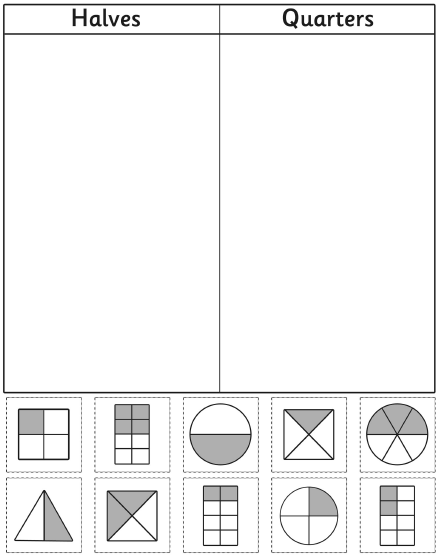 